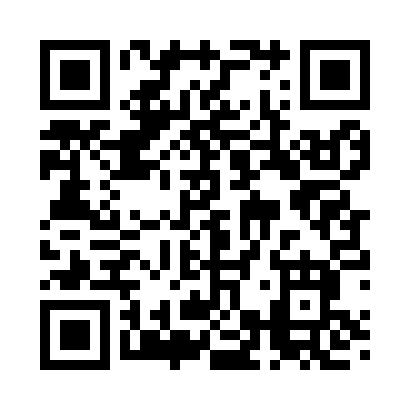 Prayer times for Southwoods, Virginia, USAMon 1 Jul 2024 - Wed 31 Jul 2024High Latitude Method: Angle Based RulePrayer Calculation Method: Islamic Society of North AmericaAsar Calculation Method: ShafiPrayer times provided by https://www.salahtimes.comDateDayFajrSunriseDhuhrAsrMaghribIsha1Mon4:346:041:245:178:4410:142Tue4:346:041:245:178:4410:143Wed4:356:051:245:178:4410:144Thu4:366:051:255:178:4410:135Fri4:366:061:255:178:4410:136Sat4:376:061:255:178:4310:137Sun4:386:071:255:178:4310:128Mon4:396:071:255:178:4310:129Tue4:396:081:255:188:4310:1110Wed4:406:091:265:188:4210:1011Thu4:416:091:265:188:4210:1012Fri4:426:101:265:188:4110:0913Sat4:436:111:265:188:4110:0914Sun4:446:111:265:188:4010:0815Mon4:456:121:265:188:4010:0716Tue4:466:131:265:188:3910:0617Wed4:476:131:265:188:3910:0518Thu4:486:141:265:188:3810:0419Fri4:496:151:265:188:3810:0420Sat4:506:161:265:188:3710:0321Sun4:516:161:275:188:3610:0222Mon4:526:171:275:178:3610:0123Tue4:536:181:275:178:3510:0024Wed4:546:191:275:178:349:5925Thu4:556:201:275:178:339:5826Fri4:566:201:275:178:329:5627Sat4:576:211:275:178:329:5528Sun4:586:221:275:178:319:5429Mon4:596:231:275:168:309:5330Tue5:016:241:265:168:299:5231Wed5:026:241:265:168:289:50